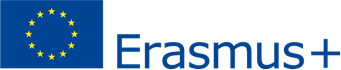 ERASMUS+ PROGRAMME – Staff Mobility for Training (STT)ACADEMIC YEAR ………….. / …………..CERTIFICATE OF ATTENDANCETHIS IS TO CERTIFY THAT(Name)   __________________________________________________________________from UNIVERSITAT DE LLEIDA () has completed a Staff Mobility for Training  within the framework of the ERASMUS+ Programme in the company/institution __________________________________________________________________________, (city _________________________ and country _________________________________), in the Department of  ________________________________________________________ Training dates  (minimum 2 training days, excluding weekends):                                  _____/_______________/_______  _____/_______________/_______                                                                _____/_______________/_______                                     _____/_______________/____________/_______________/_______                                     _____/_______________/____________/_______________/_______                                     _____/_______________/_______Total number of training days:  _______                               Total number of hours: _______ Language used:  _____________________Type of training (choose one option):    Workshop -  Job shadowing -  Training (others)_________________________________________________         ____________________________________Signature                                                                          Date  (same day as last day of stay, or later)                                                                                                      _________________________________________________         ____________________________________Name                                                                                StampPlease print 2 ORIGINALS: one for the staff member and one for home university Oficina de Relacions InternacionalsUniversitat de LleidaJaume II, 67 bis (Campus de Cappont)25001 Lleida (Catalonia), SpainThank you very much for your cooperation